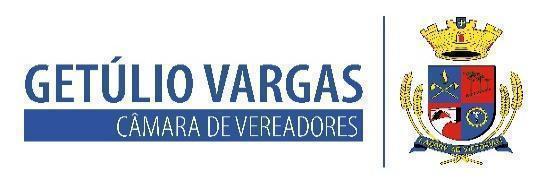 BOLETIM INFORMATIVO Nº. 039/2022Sessão Ordinária do dia 27 de outubro de 2022, às 18h30, realizada na sede do Poder Legislativo, na Sala das Sessões Engenheiro Firmino Girardello, sob a Presidência do Vereador Dinarte Afonso Tagliari Farias, secretariado pelo Vereador Domingo Borges de Oliveira, 1º Secretário, com presença dos Vereadores: Aquiles Pessoa da Silva, Ines Aparecida Borba, Jeferson Wilian Karpinski, Marco Antonio Talgatti, Nilso João Talgatti,  Paulo Dall Agnol e Thiago Blasczak Borgmann.PROPOSIÇÕES EM PAUTAPedido de Providências nº 015/2022 de  25/10/2022 - Vereadora Ines Aparecida Borba – Solicita a instalação de mais torneiras no Cemitério Municipal e que seja intensificado o recolhimento de lixo nesta época de Finados (até meados do mês de novembro).APROVADO POR UNANIMIDADEProjeto de Lei nº 125/2022 de 24/10/2022 - Executivo Municipal – Institui no âmbito do Município de Getúlio Vargas, RS, o mês “Abril Verde” dá outras providências.APROVADO POR UNANIMIDADEProjeto de Lei nº 126/2022 de 24/10/2022 – Executivo Municipal – Autoriza a transferência de Recursos para a AMAU visando aquisição de “Touca Inglesa” e dá outras providências.APROVADO POR UNANIMIDADEProjeto de Lei nº 128/2022 de 25/10/2022 – Executivo Municipal – Fica o Poder Executivo Municipal autorizado a alterar a Lei Municipal nº 3.923/2008, que institui as ações e serviços de Vigilância Sanitária e Ambiental em Saúde – VISA e dá outras providências.APROVADO POR UNANIMIDADEProjeto de Lei nº 129/2022 de  25/10/2022 – Executivo Municipal – Fica o Poder Executivo Municipal autorizado a alterar a Lei Municipal nº 3.796/2007 para realizar adendo ao Termo de Cessão de Uso nº 038/07 e dá outras providências.APROVADO POR UNANIMIDADEProjeto de Lei nº 130/2022 de 25/10/2022 – Executivo Municipal – Autoriza o Poder Executivo Municipal a firmar Parceria via Termo de Fomento, com o Conselho Comunitário Pro Segurança Pública – CONSEPRO de Getúlio Vargas, RS e dá outras providências.APROVADO POR UNANIMIDADECOMUNICADOS* A próxima Sessão acontece no dia 10 de novembro, às 18h30min, na Sala das Sessões Engenheiro Firmino Girardello, na Câmara de Vereadores;* O atendimento na Casa acontece das 8h30 às 11h30, e das 13h30 às 17h, de segunda a sexta-feira;* O contato com o Poder Legislativo pode ser feito também por telefone através do número (54) 3341 3889, ou pelo e-mail: camaravereadoresgv@gmail.com;* As sessões são transmitidas ao vivo no canal de YouTube da Casa (Câmara de Vereadores de Getúlio Vargas). O link será disponibilizado momentos antes de cada transmissão nas redes sociais e no site da Câmara.Para mais informações acesse:getuliovargas.rs.leg.brGetúlio Vargas, 03 de novembro de 2022Dinarte Afonso Tagliari FariasPresidente 